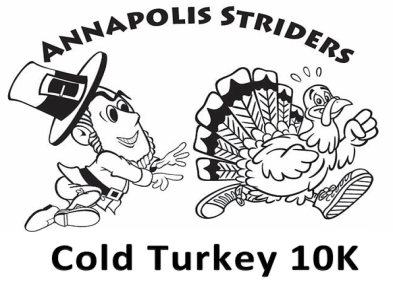 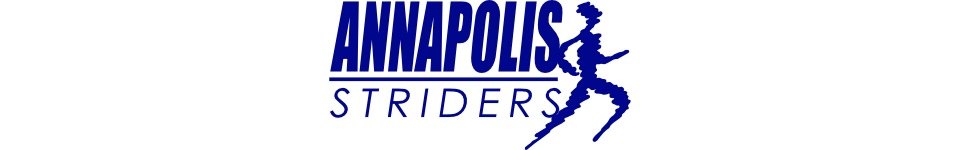   20th Year!Sunday, November 18, 2018After a successful return in the 19th year, frozen turkeys for first place are back again along with Turkey trophies and medals for second and third place!  Awards given out in 5 year intervals  Arundel Middle School – Inside the Gymnasium - 1179 Hammond Lane, Odenton, MD 21113Race begins at 8:00 am, same start line and finish line as last yearComplete all information & Mail by Monday, November 11, 2018Or Register Online at https://www.annapolisstriders.org/cold-turkey-10k/  by 11:59 pm Monday, November 11, 2018Price:  Pre-registration with a guarantee premium:  $35.00  Pre-registration with no premium: $30.00Race Day $40.00 by Check only (no cash – and no guaranteed premium)Make checks payable to: Annapolis Striders, Inc.No Refunds or Transfers will be granted for this race.Return to: Donna Harten, 306 Sharon Drive, Pasadena Maryland, 21122.PLEASE     PRINTLast Name:___________________________________  First Name:________________________________Date of Birth:_____________________ Age on Race Day:_______________ Gender:__________________Address:________________________________________________________________________________City, State, Zip:______________________________ Email Address: _________________________________Emergency Contact:__________________________ Emergency Contact Phone #:______________________RRCA Club Affiliate: _____________________________________Premium Size: ______________________ Race Day Worker:  Yes________ No________        Annapolis Strider 10K Class:  Yes________ No________WAIVER  and  RELEASE:  I know that running is a potentially hazardous activity.  I understand that I should not participate unless medically able. I assume all risks associated with involvement with this race/event, including but not limited to falls, contact with participants, the effects of weather, including high heat and/or humidity, the condition of the course and/or road, and traffic on the course, these risks being known and appreciated by me.  I understand that headphones, bicycles, wheels of any kind, animals, baby joggers or strollers are not permitted.  Having read this Waiver and Release, knowing these facts, and in consideration of my being accepted into this race/event, I, for myself and anyone entitled to act on my behalf, waive and release the Annapolis Striders, the Road Runners Club of America, all sponsors and hosts, and their representatives and successors from all claims or liabilities of any kind arising from their negligence and/or my involvement in this race/event.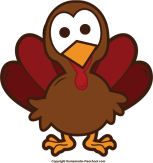 Participant’s Signature (or parent if under 18) ________________________________________________________